1、使用edge浏览器进入 中北大学远程接入系统 https://vpn.nuc.edu.cn:4433/，下载客户端。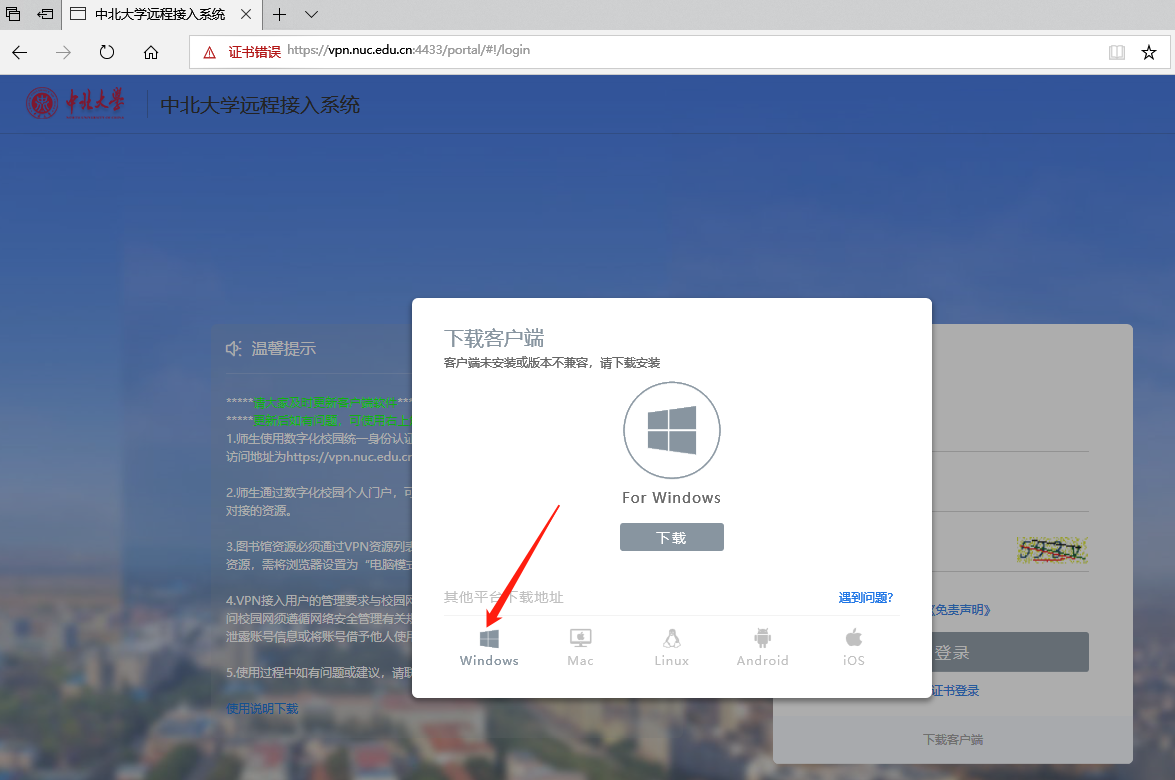 2、安装后打开软件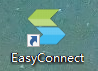 3、输入中北大学vpn地址 https://vpn.nuc.edu.cn:4433/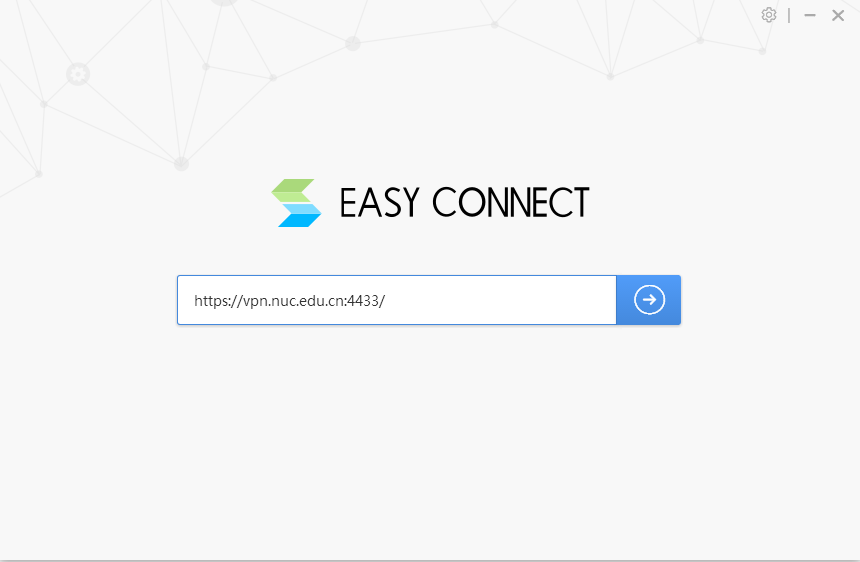 4、登陆成功，输入 中北大学个人门户的账号密码（学号和身份证后六位，如果不是身份证号后六位 那就是之前使用过 ，账号密码已修改，需自己去找回），即可成功登陆，登录之后不要关闭VPN界面，直接在浏览器打开论文提交系统即可。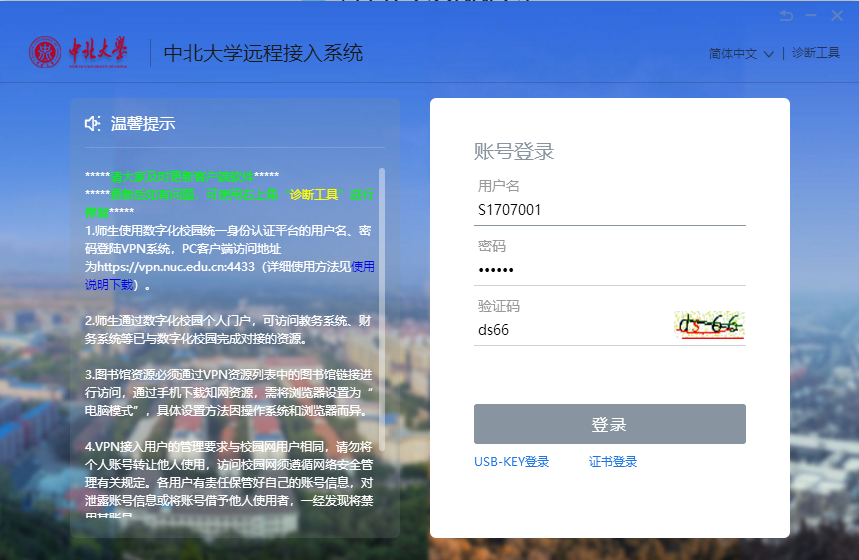 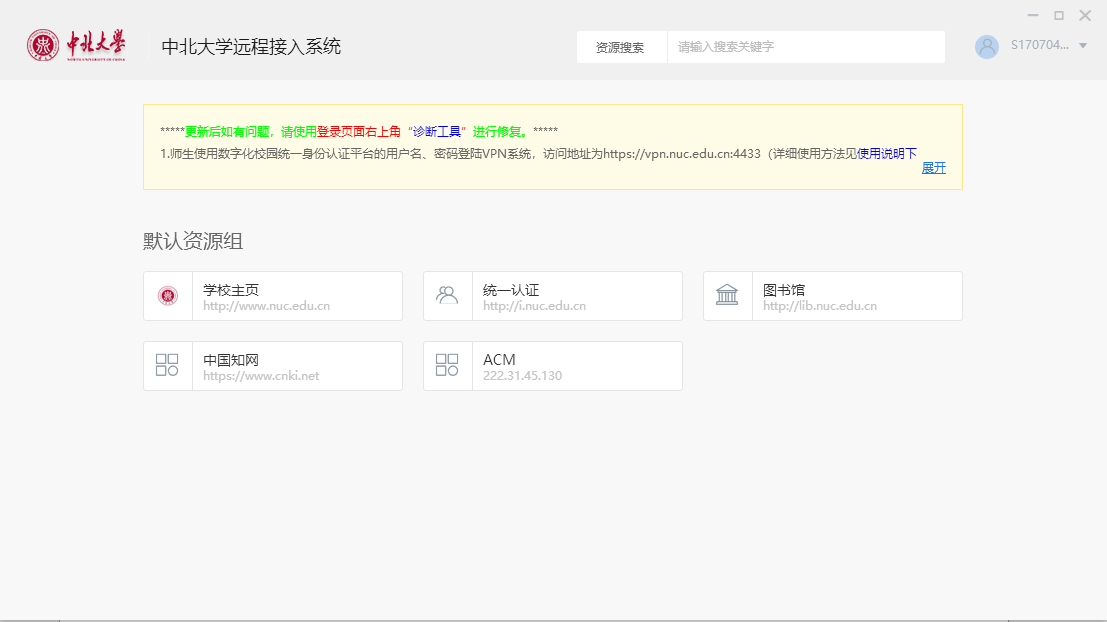 5、浏览器输入  论文提交网址  222.31.51.130:8080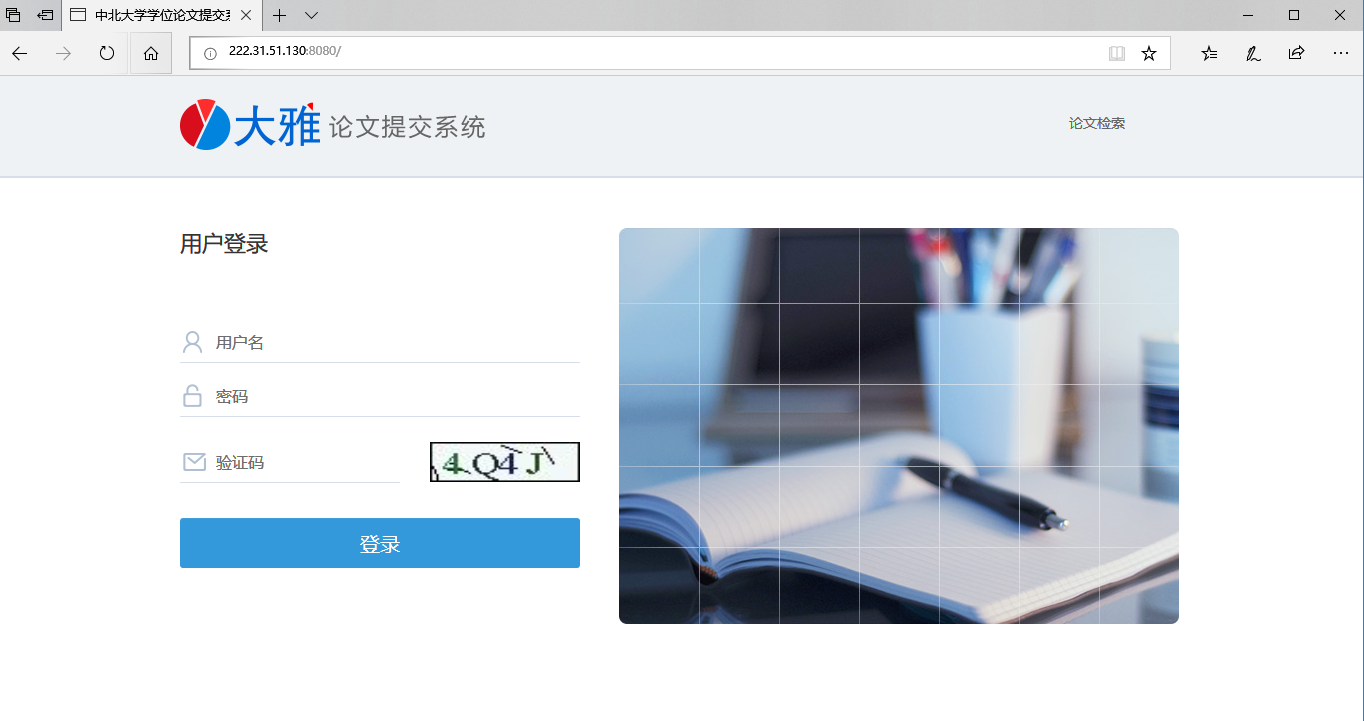 